Junior A-B-C Form初级组The candidates must send the link video (YouTube, Tencent, Youku, Vimeo) with payment before the 5th December 2020. Before you fill in the form be sure to have the following scanned documents. You will need to upload them.选手需要在2020年12月5日前将作品链接（youtube，优酷，腾讯或Vimeo）及报名费一起提交。在填表之前，请扫描并准备好下面准备上传的资料。Don’t forget to read all of our rules谨记阅读我们的参赛规则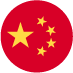 Download chinese instructions下载中文指引Identity document – (if the applicant is under 18 years of age a identity document of the parent/supervising adult) 身份证件（如果选手在18岁以下，需上传父母或监护人其中一位的身份证件） Receipt of transfer payment of the registration fee（报名费付款证明，也可以在线支付）A recent digital photo in high resolution最新的高分辨率电子照片Link with videorecording  作品链接Category and Musical Program组别和参赛曲目1st Step第一步Fill out the application form填写报名表窗体顶端Category*组别
Name*名字
Surname*姓氏
Place of birth *出生地点
Date of Birth*出生日期
Nationality*国籍
State of residence*居住国家
City*城市
Address*地址
Phone电话
E-mail*邮箱
Teacher's Name指导老师姓名
Teacher's E-mail*指导老师邮箱
School's Name学校名称
Your Picture*个人照片
Identity Document*身份证明
If the applicant is under 18 years of age a identity document of the parent/supervising adult
（如果选手在18岁以下，需上传父母或监护人其中一位的身份证件）Video Url for the selection*视频链接选择
Program曲目
Notes and comments备注
I have read and agree to the Privacy Policy我已经阅读并同意隐私条款I agree to abide by the regulations of the competition我同意遵守比赛的规定Add Payment Receipt - If "Pay with your bank account" is selected
添加付款收据-如果选择“使用你的银行账户付款”（点击“选择文件”按钮）

提交窗体底端2nd Step第二步Choose payment method选择付款方式Choose the payment method you prefer. In case of bank transfer, you will have to attach the receipt indicating the day on which you made the payment.选择你喜欢的付款方式。如果选择银行付款，则需要上传付款证明（银行水单）并注明完成付款的日期。Pay sending the registration fee to the following bank account: 请将报名费汇入下面的银行账户BANK NAME银行名称: CREDIT AGRICOLE CARIPARMAIBAN: IT38V0623040092000057473988BIC: CRPPIT2P556    ABI: 06230    CAB: 40092IN THE NAME名称: ASSOCIAZIONE MOUSIKE’REASON OF PAYMENT汇款原因: MEMBERSHIP OF THE ASSOCIAZIONE MOUSIKE and International Online Competition The Neapolitan Masters 2020Payment will be made in Euros付款币种为欧元Pay with Paypal or your credit card:如果选择在线支付使用Paypal或信用卡支付NMC Subscription

Choose Category选择组别

 点击Donate按钮，进入Paypal或Credit card支付选项
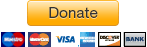 窗体顶端窗体底端